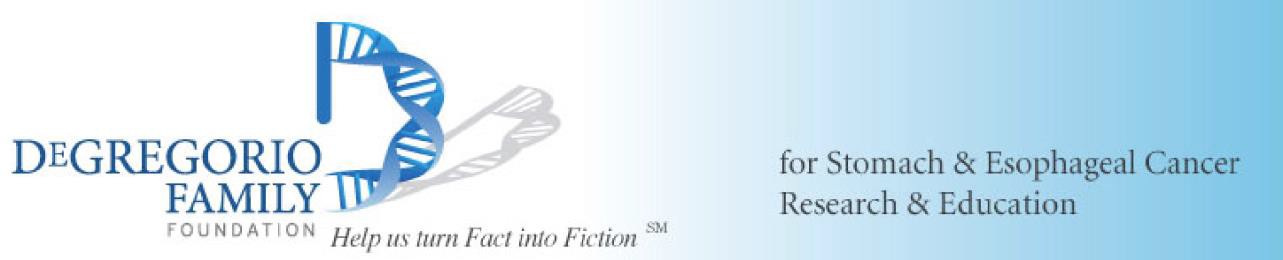 TEAM DEGREGORIO FAMILY FOUNDATION RUNNER APPLICATIONTCS NYC Marathon Sunday November 1, 2020Team DeGregorio Family Foundation is an official charity partner for the TCS New York City MarathonSend completed applications to: runner@degregorio.orgPlease email runner@degregorio.org a photo of yourself for use on the DFF website.This photo will be listed on the “Team DFF” page.  CONTACT INFORMATIONFirst Name: 		Last Name: 			  Address:					 City: 		State: 	Zip:		 Country:					 Home Phone: 		Cell Phone: 		  Employer: 		Title:			 Work Address: 				  City: 		State: 	Zip:		 Country: 		Work Phone: 			Preferred Email Address: 	Date of Birth: 	/ 	/ 	TEAM DEGREGORIO FAMILY FOUNDATION RUNNER APPLICATION  FUNDRAISINGThe fundraising minimum for all Team DFF runners is $2,500. What is your fundraising goal?  $ 	Does your employer have a matching gifts program	YES	NO PLEASE ANSWER THE FOLLOWING:Please describe why you would like to run for Team DFF. IV.  ADDITIONAL INFORMATIONWhat social networking sites do you use?   Facebook   LinkedIn   Twitter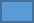  Other(s): 	Do you have a blog? No   Yes, here is the web address: 	The DeGregorio Family Foundation will provide each runner with on Team DFF branded jersey to wear on the half marathon day. Please select your sizing.Select one size:   Mens	 Womens    X-Small   Small    Medium    Large   X-Large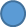 TEAM DEGREGORIO FAMILY FOUNDATION RUNNER APPLICATIONTERMS AND CONDITIONS- Please read the following carefully before signing.Fundraising Commitment:  A minimum fundraising requirement (as set by NYRR) of $2,500 is required to join the DeGregorio Family Foundation full marathon team (Team DFF) and receive an individual entry for the 2020 TCS NYC Marathon.The DeGregorio Family Foundation requires each team member who accepts a charity bib provided by NYRR to meet the following fundraising requirements:  A minimum of $1250 received by the DeGregorio Family Foundation by July 30, 2020, and the remaining balance of the minimum$2,500 received by the DeGregorio Family Foundation by November 1, 2020. You are expected to pay the $100 nonrefundable initial registration fee at the time of sign up, which will count towards your total balance of $2,500. In the event you do not meet the minimum fundraising requirements by the obligated dates, the DeGregorio Family Foundation reserves the right to charge the balance owed to the credit card provided on your application, unless prior arrangements have been made. MasterCard, Visa, and American Express are accepted. If you continue to fundraise and meet the minimum fundraising requirement after your credit card has been processed for the remaining balance, the DeGregorio Family Foundation will reimburse your card upon written request. The DeGregorio Family Foundation will not reimburse your card after November 13, 2020.Online fundraising must be conducted through the platform provided by the DeGregorio Family Foundation (www.crowdrise.com) as required by NYRR. Off-line donations will only be counted towards the fundraising minimum when the funds are received by the DeGregorio Family Foundation.Funds raised by a Team DFF runner cannot becredited to another Team DFF runner’s fundraising requirement.Cancellation Policy: If unforeseen circumstances occur and you wish to cancel your participation between the time you accept and July 30, 2020, the DeGregorio Family Foundation will make every effort to find a replacement from our waiting list. If the DeGregorio Family Foundation is unable to secure a suitable replacement, you are responsible for fulfilling the $2,500 fundraising minimum. No replacements can be made after July 30, 2020 if for any reason, including injury, you are unable to run in the TCS NYC Marathon. No donations accepted by our office will be refunded.Matching Gift Policy: Many companies matchemployee charitable contributions. You can check with your employer, and ask donors if their employers match gifts. Many companies issue matching gifts quarterly or semi-annually, so if you plan to use a matching gift to reach your minimum, it is your responsibility to contact the matching company to ensure the check will be issued before September 29, 2020.NYRR Registration & Fee: Once a complete and executed application is received, you will be sent an email with a link (directly to NYRR) for race registration. The NYRR charges a $255 NYRR member or $295 non-NYRR member race registration fee that does not count towards your fundraising minimum and cannot be paid for using funds raised toward your minimum requirements.This fee will be collected separately.Release Form and Contribution Agreement: In consideration for my accepting this individual entry for the TCS NYC Marathon, I hereby, for myself, my heirs, executors, and administrators, waive and release any and all rights for claims and damages I may have against the DeGregorio Family Foundation, its employees, volunteers, officers, and sponsors for any and all injuries suffered or sustained by me in said event, in the training and planning sessions for said event, or travel to or from any of the proceeding. I further attest and certify that I am physically fit and have sufficiently trained for competition in this event, and a licensed medical doctor has verified my medical condition. I also grant permission of my name and photograph or voice in broadcast, telecast, print, or any other account of this event agree to waive any compensation for such use. I agree to pay the initial nonrefundable registration fee of $100, which will count towards my balance of $2,500 at the time of sign up. I agree to collect a minimum of$1250 for the DeGregorio Family Foundation by July 30, 2020, and the remaining balance of the minimum of $1250 by November 1, 2020. If I have not reached the fundraising minimum by that date, I will be personally responsible for the balance owed. I understand the DeGregorio Family Foundation reserves the right to charge the balance I owe on my credit card. I declare that I have exercised my own judgment in signing this agreement and I further declare that the decision to sign this agreement was voluntary and not based on or influenced by any representation of the DeGregorio Family Foundation.  I AGREE TO THESE TERMS AND CONDITIONSTEAM DEGREGORIO FAMILY FOUNDATION RUNNER APPLICATIONCREDIT CARD INFORMATION – Please use the credit card below for billing:  MasterCard	 Visa	 American ExpressCard Number: 	Expiration Date: 	CSV (security code): 	Name on Card: 	Billing Address for Card: 	City: 	State: 	Zip: 	Signature of Card Holder: 	APPLICANT SIGNATURE AND DATESignature	Date